Wisconsin Student Government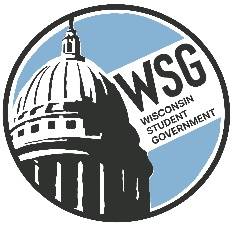 Wisconsin Technical College Advocacy GroupEstablished 1972www.wsgtech.comWisconsin Student Government Meeting Minutes November 12, 2021 1.     Call to Order- Dan Herder, President, called the virtual meeting to order at 9:00 a.m. on November 12, 2021. Northeast Wisconsin Technical College hosted this meeting via WebEx. 2.     Overview of WebEx @ 9:01- Joe Richter gave a quick overview on how to use WebEx for those that didn’t know how to access certain functions. 3.     Roll Call at 9:03 a.m.- Dan Herder conducted roll call. The following colleges with an ‘X’ attended this virtual meeting and the colleges left blank were absent. 4.     Welcome at 9:05 a.m.- Dr. Colleen Simpson, Vice-President of Student Services at NWTC gave a welcome to the membership. 5.     Random new at 9:07 a.m.- There is a new Governor for Moraine Park and a new member, Nicole from Waukesha. 6.    Approval of Agenda for November 12, 2021 Meeting at 9:09 a.m.- Dan Herder addressed the current agenda and requested a motion for approval. Madison moved to approve the current agenda and Southwest seconded the motion. The November 12, 2021 meeting agenda was unanimously approved. 7.    Approval of Minutes from October 8, 2021 Meeting at 9:10 a.m.- Dan requested a motion for approval of the minutes. Lakeshore moved to approve the minutes and Blackhawk seconded. Motion was unanimously approved. 8.     AFO Report at 9:15 a.m.- Anne gave a summary of the AFO report between October 1 to November 10.  Vicky also added that all the colleges joined WSG and paid their dues for the 2021-2022 year. 9.     President’s Report at 9:17 a.m.- Dan sent an official request to invited Governor Evers, however no response yet. Hoping to get a response closer to February. Reminder about voting on bylaws and procedures later. Also, a reminder about looking for someone to fill the AFO Position. 10. Vice President’s Report at 9:19 a.m.- Samantha talked attending the WTCS Board meeting.  She shared information from meeting that included OER at Chippewa Falls and a large growth in the non-traditional population. 11. Public Relations at 9:21 a.m.- Anne talked about the Facebook page and encouraged everyone to go to the page and like it. Also was stated that LinkedIn is still being worked on. She encouraged people to go to the LinkedIn page as well.12. Resource Director at 9:22 a.m.- Vicky stated that she was starting preparations for the Legislative Seminar in February. She is working with the Madison Concourse. Vicky shared that several students expressed interest in the website content management position. Haley Van Raden, MPTC, was given the position. The traveling gavel will be picked up next week and shared at the January meeting. 13. Brandon Trujillo at 9:25 a.m.- Brandon gave an intro for the new members and an overview of what is going on at the state. He talked about the Federal Infrastructure Package Passed on November 5th, 2021. It is expected to be signed November 15, 2021. $1 trillion bill contains $550 billion over 5 years in education. What is out of it? 2 years free college, paid family leave, and prescription drugs for seniors. What is in? Increase in Pell Grant for public/private, two new programs $5 billion and $1.2 billion department labor, and $500 million in completion grants. Currently in the House of Representatives. State Legislature Update – a few updates as they had the final meeting for calendar year. Redistricting was the focus. Next floor session January 18-27, 2022. Brandon shared information about today’s Representative, David Steffen.  14. 9:41 a.m. Free Public Speech Bill Draft- Was talked about for a bit by Brandon who stated his thoughts on it and what brought it about.  15. WSG Priorities 2021-2022 at 9:54 a.m.- Dan and Brandon talked about the three priorities. A small change was made in the number 2 priority. Dan entertained a motion for a vote on the WSG Priorities with Mid-state moving to approve and Blackhawk seconded. Motion was unanimously approved. 16. Break at 10:02 a.m.- 10-minute break. 17. Call back to order at 10:12 a.m. 18. Governor Reports at 10:13 a.m.- Each college in attendance shared information on activities on their respective campuses. 19. Legislative Seminar Updates at 10:42 a.m.- Vicky gave a report of the 11 committees and what is entailed in each. There is one committee that still needs to have a college chair. If interested, please contact Vicky. 20. Legislative Seminar Registration Fee Prices at 10:47 a.m.- $140 per person if a college is chairing a committee Non-committee prices: 10+ people $150	5-10 $160	1-4 $170 Dan entertained a motion to approve the registration fees for the Legislative Seminar registration with Lakeshore approving and SWTC seconding.  Motion carries.		X= Aye O= Abstained  With the blank spaces not able to vote due to not being present  12 Ayes and 1 Abstained 21. Seminar Deadline and Info at 10:55 a.m.- Lodging for the seminar is at the Madison Concourse up to 4 per room. Colleges have 24-48 hours prior to the seminar to cancel. Rooming list is due by Jan 25, 2022. Reservations can be made now.  Registration cutoff by Tues. Jan 25, 2022. Phone Number (800) 356-8293.  22. Legislative Seminar Schedule at 10:58 a.m.- This will be shared and voted on in January. 23. Timeline of committee work 11:08 a.m.- Vicky reviewed each committee and the college responsible. The responsibilities of each committee was shared with the membership. 24. Vote to move virtual tour up to 11:10 a.m.- Dan entertained a motion to move the video of NWTC campus to before lunch. A motion was made and seconded by Mid-state. Motion was unanimously approved. 25. NWTC video at 11:11 a.m.- Joe Richter showed a video of the NWTC campus and a few of the students provided additional information after the video. 26.Vote to move Policy and Procedures before lunch at 11:19 a.m.- Dan entertained a motion to move Policy and Procedures before lunch. Blackhawk moved to approve with Moraine Park seconding. Motion was unanimously approved. 27. Policy and Procedures at 11:33 a.m.- Josh and Brandon led the discussion on Policies and Procedures. Following some initial discussion, it was suggested that a process similar to the bylaws changes be used.28. Table Policy and Procedures at 11:39 a.m.- Dan entertained a motion to table Policies and Procedures until the January meeting. MSTC moved to approve, and Lakeshore seconded. Motion was unanimously approved. 29. Lunch at 11:45 a.m.- 45 mins 30. 12:30 p.m. return from lunch- 31. Representative David Steffen 12:31 p.m.- Dan shared the 3 WSG positions with Representative Steffen and asked if he was familiar with them. Steffen thanked everyone for being involved. His father was an instructor for 30 years. If he could make one policy change it would be to provide greater assistance to students. He has supported bills for low-income people but has not authored or co-authored. The next important issue will be in July 2023 regarding the vote for biennium budget. 32. 12:57 WSG Bylaws Jan 6, 2022, 9 a.m. -12 p.m. on Teams- A meeting for feedback on the proposed changes to the WSG bylaws will be scheduled on January 6 from 9:00 a.m. to 12:00 p.m.  This is the opportunity to address any of the changes.  A vote for the changes will occur at the January meeting.  Lyndin from NWTC noted transgender status and gender identity is repetitive to their knowledge. 33. Adjourned at 1:35 p.m.- Dan entertained a motion to adjourn. Lakeshore moved to approve and Moraine Park Seconded. Motion was unanimously approved. Technical College Technical College Blackhawk X Moraine Park X Chippewa Valley X Nicolet Fox Valley Northcentral X Gateway X Northeast WI X Lakeshore X Northwood Madison X Southwest WI X Mid-State X Waukesha X Milwaukee Area X Western X Technical College Technical College Blackhawk X Moraine Park X Chippewa Valley X Nicolet Fox Valley Northcentral X Gateway X Northeast WI O Lakeshore X Northwood Madison X Southwest WI X Mid-State X Waukesha X Milwaukee Area X Western X 